Oasis High SchoolATHLETIC DEPARTMENTSTUDENT-ATHLETE HANDBOOK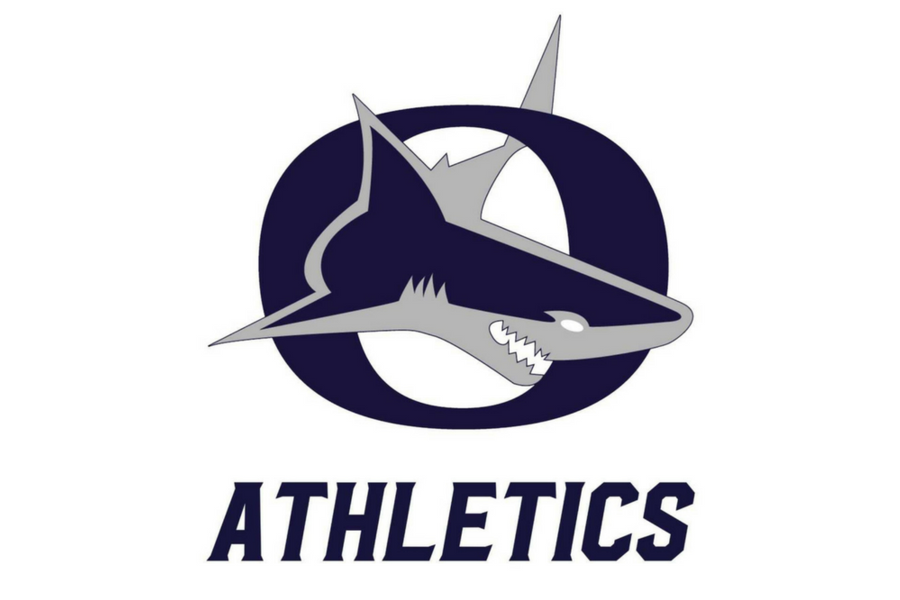 STANDARDS OF EXCELLENCELEAD AND SUCCEEDAdopted – 2012By the Principal & Director of AthleticsRevised: April 10th, 2024. This version supersedes all previous handbooks.TABLE OF CONTENTS                                       PAGEA MESSAGE TO PARENTS, VISION, and MISSION 			     3ADMINISTRATION   						                  3PHILOSOPHY OF ATHLETICS						     3OBJECTIVES 								     4RULES AND REGULATIONS 						     4Student Insurance and Safety					     4Student Eligibility 						     5Student Uniform, Attire and Equipment				     6Attendance at Practice, Competition and School		     6Unsportsmanlike Behavior					     7Parents/Fans 							     7Fulfilling a Commitment						     7Quitting a Sport 						     8Playing Time 							     8Varsity Awards							     8PARENT/COACH RELATIONSHIP					     8Communication Expectations from Coach to Parent		     9Communication Expected from Parent to Coach			     9Appropriate issues to Discuss with the Coach			     9Issues NOT Appropriate to Discuss with the Coach		     9Guidelines for Requesting a Meeting				     9Unsatisfactory Resolution				                  10TRANSPORTATION							     10TICKET AND ADMISSION INFORMATION				     10VOLUNTEER OPPORTUNITIES 	    			                  11SOCIAL MEDIA								     11ATHLETIC CLEARANCE						     11ATHLETIC PROGRAMS OFFERED AT OASIS HIGH SCHOOL                    11PARENT VERIFICATION AGREEMENT				                  11A Message to the Parents of Student AthletesYour child has chosen a difficult and rewarding endeavor.  It is an individual’s choice to participate in athletics, but the choice affects the entire family in many ways.  There will be late dinners after games, sore bones and muscles after practice and competitions.  You will find that your child will learn to be a member of a team working toward a common goal, to accept victory and defeat with dignity and respect, as a learning process and to take pride in their accomplishments and to persevere when the activity becomes difficult.It is our intent as a school to maintain a program that is sound in purpose and will further each student’s educational maturity.  A student who elects to participate in athletics is voluntarily making a choice of self-discipline and self-responsibility.  These are the reasons we stress good training habits and preparation for athletic events.  Attaining this goal should be a cooperative effort by all involved.As educators, we find that students involved in extracurricular activities have fewer discipline problems in school and put free time after school to constructive use, and as a result, have fewer problems in the community.  When your child elects to participate in one of our sports programs, we feel there is a commitment to certain responsibilities and obligations.  This is our opportunity to acquaint you with specific policies necessary for a well-organized program of athletics.  Please read this carefully and share this handbook with your child frequently.Oasis HS AdministrationSuperintendent			Jacqueline Collins	                424 – 6100 High School Principal		Jackie Corey		                541 – 1167 Ext. 7406	High School Assistant Principal	Tim Loughren			   541 – 1167 Ext. 7408High School Assistant Principal	Cyndi Chiorello   		   541 – 1167 Ext. 7473Athletic Director			Michael O’Brien	                	   541 – 1167 Ext. 7451VISIONOasis High School strives to be the premier athletic program in the state of Florida.MISSIONOasis High School Athletic Department is committed to offering high-quality athletic programs to its student-athletes that promote personal development, encourages teamwork, and teaches important life skills for becoming an essential part of the community.Philosophy of Athletics for Oasis High SchoolAthletics at Oasis High School athletics are viewed as an integral part of the total educational process.  Participation in extracurricular activities is encouraged and strictly voluntary, yet a privilege to be cherished by the student-athlete and their families.  Every member of our athletic department will be treated with respect, and in return we expect the same level of respect towards those who choose to lead and educate our student-athletes.  Oasis believes lessons learned from participation in athletics greatly contribute to the student’s ability to be successful while in school and after graduation. ObjectivesPhysicalTo provide opportunities for students to reach improved fitness levels.To provide opportunities for students to further enhance skill level development, learn about the sport and how to compete.SocialTo provide opportunities for positive interactions in a fun filled environment wherein friendships, leadership, sportsmanship, and fair play can be developed.To develop a better cooperative and harmonious relationship among students regardless of race or sex.EmotionalTo provide students a healthy emotional setting where self-image can be enhanced, and stress can be released in a positive manner. Students will learn how to deal with situations that do not go the way you wish. Good sportsmanship will be stressed.MentalTo increase student knowledge of rules, terminology, strategies, and basic tournament organization.EducationalTo promote teamwork, self-discipline, dedication, commitment, and self-determination. Students will learn how to win and lose with grace.Standards of ExcellenceStudent Insurance and SafetyStudents participating in all athletics MUST provide proof of insurance before participating.  Students not covered by their family’s accident insurance plan will not be eligible for participation.  Students will NOT be allowed to participate in athletics until they have completed all facets of the FHSAA mandated waiver and physical form and completed all aspects of the Athletic Clearance. Any form other than the FHSAA document, such as a Florida Department of Health form, will NOT be accepted.Families in need of student accident insurance are encouraged to visit www.healthykids.org to fulfill the requirement.Student EligibilityAll students are held to eligibility standards created by the FHSAA and Oasis High School. Oasis High School has the right to enhance, but not diminish the current FHSAA eligibility requirements. Students must be good citizens in and out of school.For extramural competition, a high school student may be in any grade level 9 through 12.Students must try-out during the preseason try-out schedule before participating in athletic competition and be cleared by the athletic director through the www.athleticclearance.com .Students occupied by a previous season’s sport schedule must make their intentions to try-out for a following season’s sport schedule known through written notification to the Head Coach and Athletic Director prior to the conclusion of the try-out schedule or three school days, whichever is the latter of the two.No students may be added to a competitive roster once the final roster has been posted (subject to an administrative review).Students who have been internally or externally suspended or expelled from school are prohibited from extramural participation during the period of the suspension.Dependent upon infraction, the student may/may not be admitted back to their team upon completion of the suspension. This decision will be made by the coach and administration, the decision made will be final. Students must maintain a minimum cumulative grade point average of 2.0 or better to remain eligible for athletic participation during the current and following sport seasons.A student, who begins the sport season ineligible, will remain ineligible throughout that entire sport’s season. A student MAY lose their eligibility at any time during a season should their grade point average fall below the FHSAA required 2.0 GPA mark.Incoming 9th grade students will receive a one-semester GPA grace period during their first semester as a student at Oasis High School.Students must maintain a quarterly 2.0 GPA while in-season or face academic suspension. It is the responsibility of the Coach and Athletic Director to certify that all participants have met the 2.0 grade point average requirement prior to the sport season and weekly throughout said season.  Mandatory grade checks will be conducted biweekly throughout the sport season. Students who fall below a 2.0 GPA or have two F’s or more on the grade check will be ineligible from practices and contests until those grades rise. One “F” on the grade check and the athlete will be warned of the failing grade. The students’ grades can be raised by the next competition to become eligible at the coach’s discretion. Students will have an opportunity to regain their academic eligibility when a grade check is conducted without multiple “Fs”.A student may participate at the high school level until the age of 19 years 9 months.A high school student will have four (4) years of consecutive eligibility.  If the four (4) years of eligibility expires while a student is still in-season, he/she will be allowed to complete their sport’s season but will not be eligible for the next sport season.Transfer students may be allowed to participate in athletic competition under certain circumstances set forth by the FHSAA.  Notification needs to be made to the Athletic Director and Principal before arrangements are made or before the student can participate in any form of try-out/practice/competition.All students are subject to eligibility requirements set forth by the FHSAA not mentioned above.Student Uniform, Attire and EquipmentAthletes and their parents/guardians are responsible for Oasis equipment that is not turned back into the coach at the end of the season. Coaches will take inventory at the beginning and end of their season.  Athletes will turn in all equipment and uniforms or be subject to school “fees and fines” unless the missing items are paid for by the individual. Student Athletes will be expected to turn in their uniform fully cleaned within one week of the end of season at which point remittance for double the cost of the uniform will be sent to parents/guardians.The replacement fee for any damaged or lost items will be two times (double) the replacement cost.All participants will wear appropriate clothing for their sport. The individual uniform will be specified in the description of each sport.  Appropriate footwear must be worn in every sport.Student-athletes can wear a coordinated team t-shirt/spirit wear or a game shirt with a school uniform bottom on Fridays only! All team athletes should be dressed the same.Team t-shirts will be decided upon by the head coach (with input from the team should the coach decide).  Regular school uniform shall be worn from the waist down.Attendance/Vacations: Practice, Competition and SchoolAttendance at all scheduled practice sessions and competitions are mandatory, unless excused by the coach.  A student must be in school a minimum of three (3) full blocks/periods or three-quarters of the school day, to participate in an athletic event or practice scheduled for the same calendar day.  An athlete may have an acceptable reason such as: medical appointments, funerals, college visits or obligations that are not reasonably anticipated by the athlete.The Athletic Director and/or the administration have the authority to overrule the above attendance policy given the circumstances special to each situation.Unexcused absences from practice or competition will lead to a disciplinary action or could lead to suspension/removal from the team which is determined by the Athletic Director, the school’s administration, and the Head Coach. 1st unexcused absence- coaches discretion on punishment. 2nd unexcused absence- a meeting with the coach and athletic director3rd unexcused absence- suspension and possible removal from the teamA late return to school from an away contest does not grant the student-athlete an excused absence from the following school day by the athletic department. Regardless of a late return, all student-athletes are expected to attend the following school day.Student-Athletes MUST achieve active participation throughout their daily academic schedule.  This includes “dressing” for PE and remaining attentive during classroom instruction.Vacations during the season is not fair to the team and is highly discouraged. Students may incur suspension from competitions for the number of practices and games that are missed. The missed sessions may need to be made up before returning to competition.Unsportsmanlike BehaviorThe conduct of any Oasis High School athlete shall be such as to bring no discredit to the athlete, parent(s), teammates, or school. Student-Athletes are held to the highest of standards while representing Oasis both at home and as a guest of another school. This includes behavior and actions both on and off the playing surface that are considered as acts of malicious or hateful in nature towards an official, opponent, teammate, coach, spectator, or facility and will be subject to disciplinary measures or removal from a team. Student-athletes will not be allowed to practice with the team during any Coach/Athletic Director determined suspension and will not be granted access to the team bus, bench, or uniform throughout said suspension.Student-athletes removed by the Coach, Athletic Director, or Administration may not be granted access to any or all remaining team functions (i.e., practice, contest, ceremonies, assemblies)A student’s classroom behavior will be dealt with on a per incident basis by School Administration, and discipline received may or may not have an impact on student-athlete activities.Students may or may not receive additional discipline from a Coach if action from School Administration is assigned.Discipline may include additional team maintenance duties and/or the suspension from practice and/or scheduled contests.In the unfortunate event that an Oasis HS student-athlete receives and unsportsmanlike conduct behavior penalty/foul during a sanctioned contest to which Oasis HS is subsequently levied a fine from the FHSAA, it is the responsibility of the student-athlete and/or his/her family to satisfy the payment of the imposed fine.Unsportsmanlike Behavior by Parents and Fans Any parent that chooses to interfere with game play in a derogatory manner through verbal or physical contact with another fan, a game official, coach, or student athlete will be asked to leave the area of competition immediately.  All concerns/complaints shall be done so through written contact to the school’s Athletic Director and/or school Principal.  We expect all parents to exercise the same level of sportsmanship as our student-athletes.  Remember, a parent’s behavior, home or away, reflects Oasis High School and sends a message we do not condone.Parents who interfere with a game, risk game cancellation by the game officials or removal from the event. Proper authorities (i.e., police) may be called by on-site Oasis staff.  A first-time offense will result in removal from that game plus a suspension the following game. A following offense will result in a school-year ban for the second offense.  Violators will be subject to host school’s procedures/policies for actions at away games/matches.Fulfilling a CommitmentIf two sport seasons should overlap (fall winter or winter spring) each student-athlete will be given an opportunity to participate in the next sports tryout process. Once the preceding sport season has concluded, there will be a separate tryout for the current sport held specifically for the student-athletes that were unable to attend original tryouts due to participation in previous season sport.Quitting a SportAlthough quitting is highly discouraged, if an athlete decides to quit a sport after the first scheduled contest, he/she must meet with and give a written explanation to the Coach and the Athletic Director to have an opportunity to play in the following sports season.Should a student decide to quit a sport after the first two (2) weeks of practice, as designated by the Coach’s schedule, he/she would be ineligible for any other sport already in progress and possibly the following sports season (i.e., fall, winter, spring).Playing TimeAll coaches want their student-athletes to earn playing time in their teams’ athletic competitions. However, there is no guarantee of playing time in any competition with High School Athletics as is the case in youth or travel programs. Some examples are: Through the judgement of the coaching staff, an athlete must show a good citizenship in and out of school, have a great team attitude, physical ability (the level of play must be safe for the athlete to participate), have sport specific skills, knowledge of team plays and schemes, a 2.0 GPA or above and attend all practices to be eligible to play in contests.Any conversation regarding playing time should be held between the student-athlete and the coach.  Any conversation initiated by the parent is inappropriate and should be reserved for the student-athlete to present to the Head Coach. Coaches’ decisions on playing time are the Coach’s decision alone and is final.Varsity Awards	Each Head Coach will create the criteria specific to their team which is necessary for a student-athlete to acquire a varsity letter each season.  These criteria may vary from team to team and season to season.  Upon completion of a student-athlete’s first varsity season, they shall receive a varsity “O” letter, given all criteria created by the coach is met. Students participating on sub-varsity teams are not eligible for a varsity “O”.JV Participant: Certificate of RecognitionFirst Varsity Sport: Certificate of Recognition, chenille letter, and sport-specific pinSecond Varsity Sport: Certificate of Recognition and a bar pinVarsity Letterman jackets can be purchased through the Athletic Department via the Athletics website.Students, who do not finish a season, do not follow team rules/policies, or lose academic eligibility are not eligible for a varsity letter at the awards ceremony.Parent/Coach Relationship	Both parenting and coaching are extremely difficult vocations.  By establishing an understanding of each position, we are better able to accept the actions of the other and provide greater benefit to children.  As a parent, when your child becomes involved in our programs, you have a right to understand what expectations are placed on him/her. Clear communication from the coach is imperative. We look forward to partnering with you.Communication Expectations from Coach to ParentsCoaches’ philosophy & backgroundExpectations for your child as well as the entire team. Team selection process.Locations and times of all practices and contestsTeam requirements (such as special equipment, off-season workouts, etc.)Procedures to follow in case of an injury, absences.Discipline that will result in denial of participation.Communication Expectations from Parent to CoachNotification of any schedule conflicts well in advance (i.e., college visit)Specific concerns regarding expectationsSpecific concerns regarding your child’s healthAs your child becomes involved in the programs at Oasis High School, he/she will experience some of the most rewarding moments in his/her life.  It is important to understand that there may be times when events, situations, or rulings will not go the way you or your child wish.  At these times, discussion with the coach is encouraged.Appropriate Issues to Discuss with the CoachThe treatment of your child either mentally and/or physically, the coach will offer specific ways to help your child improve and concerns about your child’s behavior.It is very difficult to accept if your child does not play as much as you would like.  Coaches are professionals.  They make decisions based on what they believe to be best for the team/program.  The above list itemizes topics that can and should be discussed with the coaches.  Other items, such as those listed below, must be left to the coaches’ discretion.Issues NOT Appropriate to Discuss with the CoachPlaying time, Team strategy, Play calling, other student-athletes.There are situations that may require a conference between the coach and the parent.  Conferences are encouraged.  It is important that both parties involved have a clear understanding of the other’s position. The Athletic Director may be asked to sit in on the conference.Guidelines for Requesting a Meeting	Email the head coach. Parents should always give the head coach an opportunity to address the concern before administration is contacted.  Contacting the assistant coach will make your displeasure known, but the ultimate chance at resolution lies with the Head Coach, as all major team-related decisions are his/hers to make. If the coach does not return communication within twenty-four (24) hours, contact the Athletic Director. Please DO NOT attempt to confront a coach before or after a contest or a practice! Please make an appointment. These can be emotional times for both the parent and coach.  Meetings of this nature generally do not promote resolution.Unsatisfactory Resolution with a Parent-Coach Meeting	Please call and set up an appointment with the Athletic Director to discuss the situation if it is not resolved with the coach.  At this meeting, the appropriate next step can be determined.  If the situation is still unresolved, a meeting can be arranged with the Principal, Athletic Director, and Coach.Transportation	Oasis buses will be used to transport student-athletes to most home and away contests.  It is Oasis High School policy that all students travel to their interscholastic competitions as a team.  Students are to maintain proper behavior while traveling to and from competition.  All students are required to use school-provided bus transportation to all athletic contests per Lee County Policy.If a parent chooses to transport their own child home after the contest has concluded, it is MANDATORY, for the child’s safety, that the parent email the Athletic Director 24 hours in advance.Students who wish to transport themselves to and from athletic practices MUST have an Oasis Athletics Transportation Waiver signed by a parent/guardian before personal transportation is allowed in Athletic Clearance.Notification is necessary when parents are transporting more than their own child home from an athletic competition.It is vital that parents be on time when picking up their child from Oasis High School following an away competition. Students are informed to contact parents in route back to Oasis HS after a contest to ensure a quick departure for both coaches and athletes.Failure to pick up your child in a timely manner after two consecutive away competitions may result in a one-game suspension for the student during the next scheduled away contest.Ticket and Admission InformationThere is an admission fee to all OHS home games for anyone attending games. Admission for events will be paid for on www.gofan.co only.Shark Gate Admission: Adults:  $7.00; Students & Senior Citizens (65+): $5.00 Gofan charges a service fee included with each ticket.No charge for children 4 and under, but they must sit with a parent and not be allowed to run around the venue.Volunteer Opportunities	Volunteer hours will not be granted at the gate; you must be pre-registered.  Parents are encouraged to visit the Oasis Athletic Department website volunteer opportunities for their chance to get involved.  http://www.oasishighschool.net/athletic-department-volunteersSocial MediaCoaches are not permitted to text message one on one with a student-athlete, and in return, a student should not be sending text messages to a coach.  However, coaches may send text messages to a group of students to inform the “group” of last-minute changes and updates to practice schedules, bus departures, and pertinent game information.The Athletic Department maintains a Facebook page to keep parents and students connected to their athletic department.  Periodically scheduled updates and announcements will be posted to these social media outlets OHS Facebook Page, Google Classroom and School Messenger.Athletics Google Classroom link https://classroom.google.com/c/NDkyNjI4MDA1Nzc3?cjc=g2dktoiAthletic ClearanceThe Oasis High School Athletic Department uses the online Athletic Clearance website https://athleticclearance.fhsaahome.org  to sign up for athletics starting mid-May (TBD). This is the only way for athletes to be cleared to participate in conditioning, try-outs, practice, or play. Hard copies of documents must be uploaded and will NOT be accepted by the athletics office. The Athletic Clearance link can also be found in the athletic portal of our website. Athletic Programs offered at Oasis High School & Practice/Home Game SitesAddresses to most athletic events can be found on the Athletic webpage	BOYS							GIRLS          Football @ Caloosa Middle School	                          Volleyball @ Shark Tank		                      Cross Country@ Ida Baker HS				Cross Country @ Ida Baker HSGolf @ Cape Royal GC				             Golf @ Cape Royal CCWrestling	 @ The Shark Tank				Swimming & Diving @ Cape Coral HS          Swimming & Diving @ Cape Coral HS		             Basketball @ The Shark Tank          Basketball @ The Shark Tank			             Soccer	@ Pelican Soccer ComplexSoccer@ Pelican Soccer Complex				Tennis @ Mariner HSTennis @ Mariner HS					Track & Field @ Ida Baker HSTrack & Field @ Ida Baker HS				Softball @ CC Sports ComplexBaseball @ CC Sports Complex			             Bowling @ Bowlero MidpointBowling @ Bowlero Midpoint                                                Dance @ Shark Tank                                                                                               Cheerleading @ Shark TankAfter reading, agreeing to, and signing (electronically) on the Athletic Clearance page, you understand and agree to abide by the rules and guidelines for athletic participation at Oasis High School. 